Wideo oferta napisania mini ebookaNapisanie mini ebooka do promocji już nie przeraża.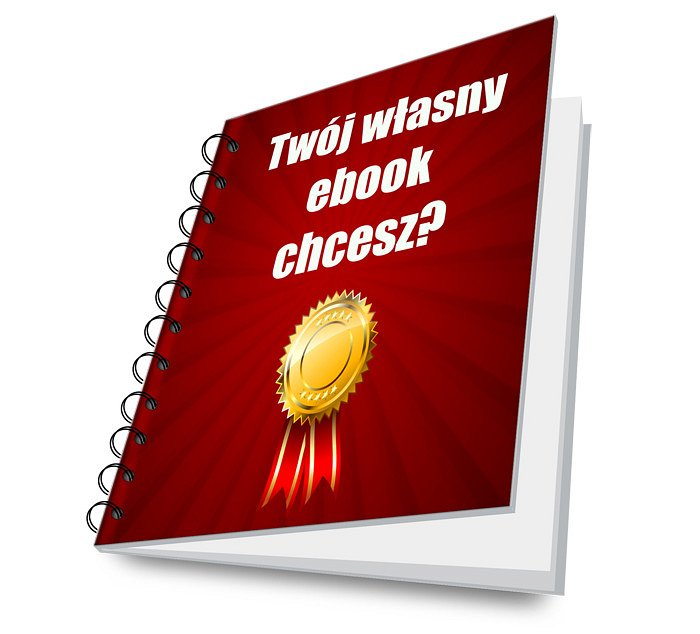 Oferta ograniczona https://www.youtube.com/watch?v=8ZcF0MOEKQs